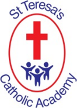 Our children are receptive, inquisitive learners who, through our Gospel values, have a unique sense of the world.Working Scientifically – Lower KS2NC Objective Pupils should be taught to: Year 3 (working scientifically) Year 3 (working scientifically) Year 4 (working scientifically) Year 4 (working scientifically) NC Objective Pupils should be taught to: Skills Knowledge Skills Knowledge • Ask relevant questions and use different types of scientific enquiry to answer them Be able to ask a range of questions to aid sorting.  To know that there are different types of questions.  E.g. What, when, where? Ask a range of questions specifically linked to a topic To know that there are different types of questions. E.g. How, why, what, when, where? • Use straightforward scientific evidence to answer questions or to support their findings  Be able to apply evidence to answer simple questions. To know that they can explain their answers from applying previous day to day and scientific knowledge?  Be able to apply evidence to answer simple questions and to support their thinking. To know that they can explain their answers from applying previous knowledge or from their findings. • Make systematic and careful observations and, where appropriate, take accurate measurements using standard units, using a range of equipment including thermometers and data loggers. Be able to decide what to measure or observe. Decide how often to take a measurement. To know that different measurements can be used for different purposes  Measure using standard units where not all the numbers are marked on the scale.  Be able to use data loggers to measure over time. To know that different measurements can be recorded. • Set up simple practical enquiries, comparative and fair tests. To carry out a simple enquiry directed by an adult To make the following decisions in an adult directed enquiry. What to observe What to change  What to measure  To know how to complete simple enquiries. To be able to plan their own enquiry To decide what to do and what to observe in order to create a fair test change. To know how to plan and complete simple enquiries. Identify differences , similarities or changes related to simple scientific ideas or processes  To able to recognise, with support, differences, similarities or changes related to scientific ideas. To know that there are similarities and differences within scientific ideas and processes.  To be able to plan a simple experiment to show differences, similarities or changes related to scientific ideas. To know that there are similarities and differences within scientific ideas and processes. • Using results to draw simple conclusions, make predictions for new values, suggest improvements and raise further questions.   Able to be Make predictions for new values within or beyond the collected data collected  Identify new questions arising from the data Find ways of improving enquiries  To form conclusions  To know that results can be used to inform your next step  To know what a conclusion is.  To use results to raise further questions. Independently ask questions and offer ideas for scientific enquiry. To use test results to make predictions to set up further comparative and fair tests To know that results can be used to inform your next step and to generate further avenues of inquiry.  • Record findings using simple scientific language, drawings, labelled diagrams, keys, bar charts and tables.   To be able to talk about what has been found out and how. Record observations in words and pictures  Record observations and test results in simple prepared pictograms, tables, tally charts, bar charts  To be able to select an appropriate method of recording. To know that you can record your findings in a variety of different ways e.g. simple prepared pictograms, tables, tally charts, bar charts and maps including ICT formats, sorting circles. To be able to discuss what has been found out and how Record observations in annotated diagrams  Record observations and test results in simple prepared pictograms, tables, tally charts, bar charts and maps including ICT formats To know that different methods of recording may be more suited to specific tasks and enquires. Record findings using simple scientific language, drawings, labelled diagrams, keys, bar charts and tables.   To be able to talk about what has been found out and how. Record observations in words and pictures  Record observations and test results in simple prepared pictograms, tables, tally charts, bar charts  To be able to select an appropriate method of recording. To know that you can record your findings in a variety of different ways e.g. simple prepared pictograms, tables, tally charts, bar charts and maps including ICT formats, sorting circles. To be able to discuss what has been found out and how Record observations in annotated diagrams  Record observations and test results in simple prepared pictograms, tables, tally charts, bar charts and maps including ICT formats To know that different methods of recording may be more suited to specific tasks and enquires. • Gather, record, classify and present data in a variety of ways to help in answering questions. To be able to gather data to answer questions from a variety of sources  To know that data can be gathered in a variety of different ways e.g., including talking to people, simple books, and electronic media, first hand observation and practical activity to answer different forms of enquiry. Gather data to answer questions from a variety of sources including talking to people, simple books, and electronic media, first-hand observation and practical activity and represent them in the most appropriate format. To know that data can be gathered in a variety of different ways to answer different forms of enquiry. • Pupils should read and spell scientific vocabulary correctly and with confidence, using their growing word reading and spelling knowledge.  Pupils should read and spell scientific vocabulary correctly and with confidence, using their growing word reading and spelling knowledge.  Pupils should read and spell scientific vocabulary correctly and with confidence, using their growing word reading and spelling knowledge.  Pupils should read and spell scientific vocabulary correctly and with confidence, using their growing word reading and spelling knowledge.  Pupils should read and spell scientific vocabulary correctly and with confidence, using their growing word reading and spelling knowledge.  